Уважаемые руководители!Управление образования администрации Эвенкийского муниципального района направляет Вам приказ от 04 сентября №103  «О проведении Всероссийского конкурса сочинений в образовательных учреждениях Эвенкийского муниципального района» (далее – Конкурс) и просит предоставить на электронный адрес Кобизкой А.Н.:в срок до 14 сентября 2015г. локальный акт о проведении данного конкурса, с информацией о составе рабочей группы и жюри этапа.в срок до 24 сентября 2015г. рейтинговых список участников школьного этапа Конкурса.в срок до 24 сентября 2015г. по одной лучшей работе от каждой возрастной группы в сканированном виде в формате PDF (тип изображения ЧБ, разрешение 600 dpi, объемом не более 3 МБ) на бланке конкурса.Дополнительно сообщаем, что вся информацию о конкурсе размещена на сайтах Управления образования www.evenkia-school.ru, краевого института повышения квалификации  www.kipk.ru,  Российской Академии повышения квалификации и профессиональной переподготовки работников образования  www.apkpro.ru.  Приложения:Приложение 1 Положение о проведении в 2015 году 1, 2 и 3 этапов на территории Красноярского краяПриложение 2 Заявка на участие во Всероссийском конкурсе сочиненийПриложение 3 Образец оформления конкурсной работыПриложение 4 Лист оценивания работы участника КонкурсаПриложения 5 Образец протокола оценивания работ участников КонкурсаРуководитель	Управления образования 						О.С. ШаповаловаИсп. Кобизкая А.Н. (39170) 31-512Приложение № 1 к письмуПоложениео проведении в 2015 году 1, 2 и 3 этапов Всероссийского конкурса сочинений вобразовательных организациях, реализующих общеобразовательные программыначального общего, основного общего и среднего общего образования, находящихся натерритории Красноярского краяI. Общие положенияПоложение о проведении в 2015 году 1, 2 и 3 этапов Всероссийского конкурса сочинений  в  образовательных организациях, реализующих общеобразовательные программы  начального  общего,  основного  общего  и  среднего  общего  образования, находящихся на территории Красноярского края (далее - Положение), устанавливает порядок организации и проведения 1 очного (на базе образовательной организации), 2 заочного (муниципального) и 3 заочного (регионального) этапов Всероссийского конкурса сочинений (далее соответственно - 1,2 и 3 этапы, Конкурс).Учредителем Конкурса является Министерство образования и науки Российской
Федерации.Цели Конкурса:возрождение традиций написания сочинения как самостоятельной творческой
работы, в которой отражаются личностные, предметные и метапредметные результаты на
разных этапах обучения и воспитания личности;обобщение, систематизация и распространение накопленного отечественной
методикой эффективного опыта по обучению написанию сочинений и развитию связной
письменной речи обучающихся.4.	Задачи Конкурса:создать условия для самореализации обучающихся, повышения их социальной и
творческой активности;выявить литературно одаренных обучающихся, стимулировать их к текстотворчеству с целью получения нового личностного опыта;способствовать   формированию   положительного   отношения   подрастающего поколения  к   русскому  языку  и  литературе  как  важнейшим  духовным   ценностям, повышению в глазах молодежи престижа грамотного владения русским языком и знания художественной литературы;привлечь внимание общественности к социально значимым проектам в области
образования,   к   пониманию   значимости   функционально   грамотного   и творческого владения русским языком;продемонстрировать заинтересованной общественности направления работы,
ресурсы и достижения системы образования;получить внешнюю оценку образовательного результата, закрепить в общественном сознании мысль о том, что система образования интегрирована в процесс решения общегосударственных гуманитарных проблем;способствовать решению педагогических задач развития связной письменной
речи обучающихся, распространению эффективных педагогических методик и практик в
области развития письменной речи обучающихся,  в том числе обучения написанию
сочинений.Языком Конкурса является русский язык - государственный язык Российской
Федерации.Участие в Конкурсе добровольное.Информация  о  проведении  Конкурса размещается  на  официальных  сайтах министерства образования Красноярского края (далее - министерство), краевого государственного      автономного      образовательного      учреждения      дополнительного профессионального       образования       (повышения       квалификации)       специалистов «Красноярский    краевой    институт   повышения    квалификации    и профессиональной переподготовки работников образования» (далее - КК ИПК ППРО), образовательных организаций,   реализующих   общеобразовательные   программы   начального   общего, основного   общего   и   среднего   общего   образования,   находящихся   на   территории Красноярского края.Министерство оставляет за собой право использовать конкурсные материалы в
некоммерческих целях (репродуцировать в целях рекламы Конкурса, в методических и
информационных изданиях, для освещения в средствах массовой информации, в учебных
целях) на основе согласия конкурсантов. Конкурсанты соглашаются с безвозмездной
публикацией их работ или  фрагментов работ любым способом и на носителях по
усмотрению Министерства с обязательным указанием авторства работ.II. Участники КонкурсаУчастниками Конкурса являются: обучающиеся государственных, муниципальных и частных общеобразовательных организаций, находящихся на территории Красноярского края; студенты, слушатели профессиональных образовательных организаций, реализующих образовательные программы начального общего, основного общего, среднего общего образования, находящихся на территории Красноярского края (далее соответственно - образовательные организации, участники Конкурса), в том числе дети-инвалиды и обучающиеся с ограниченными возможностями здоровья.Конкурс проводится среди 4 возрастных групп:первая возрастная группа - обучающиеся 4-5 классов;вторая возрастная группа - обучающиеся 6-7 классов;третья возрастная группа - обучающиеся 8-9 классов;четвертая возрастная группа — обучающиеся 10—11 классов общеобразовательных организаций и студенты, слушатели профессиональных образовательных организаций.III. Сроки проведения КонкурсаКонкурс проводится в следующие сроки:1  этап: прием заявок на участие в Конкурсе, написание конкурсных работ,
определение победителей и направление работ победителей на следующий 2 этап -
до 25 сентября 2015 года;2 этап: определение победителей и направление работ победителей на 3 этап -
до 5 oxrs6px 2015 ro4a;3)3 этап: определение победителей и направление работ победителей на следующий 4 заочный (федеральный) этап Конкурса-до 15 октября 2015 года.К участию на всех этапах Конкурса не принимаются работы, подготовленные с нарушением требований к их оформлению или с нарушением сроков представления.IV. Условия и порядок проведения Конкурса4.1. Для организационно-технического и информационного обеспечения Конкурса создаются соответствующие рабочие группы:рабочая группа 1 этапа Конкурса формируется и утверждается распорядительным актом образовательной организации;рабочая группа 2 этапа Конкурса формируется и утверждается распорядительным актом органа местного самоуправления, осуществляющего управление в сфере образования;рабочая группа 3 этапа Конкурса формируется и утверждается распорядительным актом Министерства.4.2.	Состав рабочих групп формируется из числа:
практикующих учителей русского языка и литературы;представителей системы методической поддержки преподавания гуманитарных предметов (методистов, сотрудников системы повышения квалификации);представителей образовательных организаций;представителей органов местного самоуправления, осуществляющих управление в сфере образования.Информация о рабочих группах размещается на сайтах образовательных организаций соответствующего уровня.4.3.	Рабочие группы Конкурса на 1 и 2 этапах:являются исполнительным органом Конкурса и несут ответственность за организацию Конкурса на соответствующем этапе;осуществляют мероприятия по проведению Конкурса на 1, 2 этапах и подведению итогов;обеспечивают условия участия в Конкурсе обучающихся образовательных организаций, в том числе детей-инвалидов и обучающихся с ограниченными возможностями здоровья;разрабатывают программу проведения Конкурса в соответствии со сроками проведения Конкурса;утверждают состав жюри Конкурса на соответствующем этапе;обеспечивают организацию работы жюри Конкурса на соответствующем этапе;составляют рейтинговые списки победителей по возрастным группам на основании итогов работы жюри;рассматривают и утверждают итоги проведения Конкурса на соответствующих этапах;разрабатывают процедуру награждения победителей Конкурса на соответствующих этапах.4.4.	Рабочая группа Конкурса на 3 этапе:является исполнительным органом Конкурса и несет ответственность за организацию Конкурса;осуществляет мероприятия по проведению Конкурса и подведению итогов;из предъявленного списка тематических направлений с учетом региональной специфики выбирает не более 7 тематических направлений, в соответствии с которыми участники Конкурса создают конкурсные работы;формирует состав жюри;обеспечивает организацию работы жюри;составляет рейтинговые списки победителей по возрастным группам на основании итогов работы жюри;рассматривает и утверждает итоги проведения Конкурса на 3 этапе;разрабатывает процедуру награждения победителей Конкурса на 3 этапе;осуществляет связи со средствами массовой информации с целью информационной поддержки и широкого освещения проведения Конкурса.4.5.	Победители и призеры 1, 2 и 3 этапов Конкурса определяются на основании
результатов  оценивания   конкурсных  работ  жюри   соответствующего   этапа  Конкурса
по    определенным    Положением    критериям.    Результаты   оценивания    оформляются
протоколом и передаются в рабочую группу следующего этапа в виде рейтингового
списка участников соответствующего этапа Конкурса.Члены рабочей группы соответствующего этапа Конкурса на основании протоколов   работы   жюри   составляют  рейтинговые   списки   участников   по   каждойвозрастной группе. На основании полученных результатов выявляются победители по каждой возрастной категории соответствующего этапа Конкурса.4.6. 1 этап Конкурса проводится на уровне образовательных организаций.Каждый обучающийся, желающий принять участие в Конкурсе, с помощью учителя, обеспечивающего педагогическое сопровождение участников Конкурса, должен подготовить и предоставить в рабочую группу 1 этапа регистрационную заявку согласно форме, указанной в приложении № 1 к Положению.Конкурсные работы выполняются участниками Конкурса в письменном виде (ручками с чернилами черного цвета) и оформляются на специальных бланках конкурсных работ согласно приложению № 2 к Положению.Каждый участник Конкурса имеет право представить на Конкурс одну работу. Участники Конкурса выполняют работу самостоятельно на русском языке в прозе, поэтические тексты не рассматриваются.К Конкурсу допускаются работы в объеме:4-5 классc -l-2 cтp.;6-7 класс - 2-3 cтp.;8-9 класс - 2-3 cтp.;10-11 класс общеобразовательных организаций и студенты, слушатели профессиональных образовательных организаций - 3-4 стр. рукописного текста.К оценке членами жюри не допускаются работы, имеющие множество помарок, зачеркиваний, следы грязи и механического воздействия. Иллюстрирование конкурсных работ автором не возбраняется.Во время написания конкурсной работы разрешается использовать подготовленный заранее рабочей группой 1 этапа Конкурса цитатник (по определенному тематическому направлению). Допускается наличие в аудитории орфографических словарей и справочников по русскому языку.Время написания конкурсной работы:для обучающихся 4-5 классов: 2 астрономических часа (120 минут);для обучающихся 6-7 классов: 3 астрономических часа (180 минут);для обучающихся 8-9 классов: 3 астрономических часа (180 минут);для обучающихся 10-11 классов: 4 астрономических часа (240 минут).Перед началом работы рабочей группой 1 этапа Конкурса для участников Конкурса проводится инструктаж по вопросам оформления конкурсных работ.Во время написания конкурсных работ члены рабочей группы находятся в аудиториях и обеспечивают соблюдение порядка и правил участия в Конкурсе.По окончании написания конкурсной работы участник Конкурса сдает ее членам рабочей группы 1 этапа Конкурса. Рабочая группа передает все конкурсные работы председателю жюри 1 этапа Конкурса.Члены жюри в установленный срок проводят оценку конкурсных работ по критериям, утвержденным Положением.Оцененные работы предаются в рабочую группу. Члены рабочей группы составляют рейтинговые списки участников Конкурса и в соответствии с полученными результатами выявляют лучшие работы. Авторы лучших работ получают статус победителей 1 этапа Конкурса.На 2 этап Конкурса передается не более четырех работ из числа лучших от каждой образовательной организации (по одной работе от каждой возрастной группы), занявших первые позиции рейтинговых списков 1 этапа Конкурса.От общеобразовательной организации, в том числе малокомплектной, на 2 этап Конкурса передается по одной работе от каждой из возрастных групп, которые представлены в образовательной организации, от профессиональной образовательной организации - передается одна работа от одной возрастной группы.Отобранные работы передаются председателем рабочей группы образовательнойорганизации 1 этапа председателю рабочей группы 2 этапа Конкурса.На 2 этап могут быть представлены как оригиналы работ, так и сканированные электронные копии в формате PDF, тип изображения ЧБ, разрешение 600 dpi, объемом не более 3 МБ.Единым днем для написания участниками Конкурса конкурсных работ в образовательных организациях определяется 16 сентября 2015 года.4.7.	2 этап Конкурса проводится в заочной форме.Председатель рабочей группы 2 этапа Конкурса передает работы участников Конкурса (оригиналы работ или сканированные копии), полученные от председателя рабочей группы 1 этапа Конкурса, председателю жюри 2 этапа Конкурса. Члены жюри в установленный срок проводят оценку конкурсных работ по критериям, утвержденным Положением.Оцененные работы передаются председателю рабочей группы 2 этапа Конкурса. Члены рабочей группы 2 этапа составляют рейтинговые списки участников Конкурса и в соответствии с полученными результатами выявляют лучшие работы. Авторы лучших работ получают статус победителей 2 этапа Конкурса.Председатель рабочей группы 2 этапа передает председателю рабочей группы 3 этапа Конкурса четыре работы из числа лучших (по одной работе от каждой возрастной группы), занявшие первые строчки рейтинговых списков 2 этапа Конкурса.Конкурсные работы, представляемые на 3 этап Конкурса, принимаются в сканированном виде в формате PDF (тип изображения ЧБ, разрешение 600 dpi, объемом не более 3 МБ) до 2 октября 2015 года (включительно) на сайте www.kipk.ru.4.8.	3 этап Конкурса проводится в заочной форме.Председатель рабочей группы 3 этапа Конкурса передает работы участников Конкурса (оригиналы работ или сканированные копии), полученные от председателя рабочей группы 2 этапа Конкурса, председателю жюри 3 этапа Конкурса.Члены жюри в установленный срок проводят оценку конкурсных работ по критериям, утвержденным Положением.Оцененные работы передаются председателю рабочей группы 3 этапа Конкурса. Члены рабочей группы составляют рейтинговые списки участников Конкурса. Авторы лучших работ получают статус победителей 3 этапа Конкурса.Члены жюри 3 этапа Конкурса отбирают из выявленных лучших работ четыре, занявшие первые строчки рейтинговых списков 3 этапа Конкурса (по одной работе от каждой возрастной группы участников Конкурса).4.9.	Рабочая   группа   3   этапа   Конкурса   обеспечивает   размещение   четырех конкурсных работ, занявших первые позиции рейтинговых списков 3 этапа Конкурса, на сайте Конкурса (http://www.apkpro.ru/vks) для участия в 4 заочном (федеральном) этапе Конкурса 14 октября 2015 года.V. Жюри КонкурсаДля оценки конкурсных работ и определения победителей и призеров на всех
этапах проведения Конкурса формируется жюри Конкурса.Состав жюри Конкурса на 1, 2 и 3 этапах по возможности формируется из
числа (в примерном процентном соотношении):практикующих учителей русского языка и литературы (50%);представителей методических служб, системы повышения квалификации и преподавателей высшей школы (30%);представителей общественных организаций, чья деятельность соответствует тематике Конкурса (20%).Требования к отбору членов жюри Конкурса 1, 2 и 3 этапов:наличие профессиональной квалификации, позволяющей обеспечить компетентный уровень оценивания конкурсных работ;отсутствие личной заинтересованности в результатах проведения Конкурса (то есть отсутствие родственников или обучающихся среди участников Конкурса на этапе, в рамках которого член жюри производит оценку конкурсных работ).5.3. Функции и полномочия жюри каждого этапа Конкурса:члены жюри открытым общим голосованием избирают Председателя жюри;жюри оценивает представленные на Конкурс работы в соответствии с утвержденными Положением критериями;каждую работу оценивают не менее 3 членов жюри методом случайной выборки;жюри имеет право на снятие с Конкурса работ, имеющих признаки плагиата;жюри определяет победителей и призеров Конкурса в соответствии с установленной квотой из числа конкурсантов, набравших наибольшее количество баллов;жюри заполняет и подписывает протокол заседания жюри и рейтинговые списки;жюри передает протоколы и оцененные конкурсные работы членам рабочей группы соответствующего этапа Конкурса.VI. Тематические направления Конкурса и жанры конкурсных работ6.1.	В   соответствии   с   целями   и   задачами  Конкурса  определены  следующие тематические направления, в рамках которых создаются конкурсные работы:Писатели - юбиляры 2015 года:200 лет со дня рождения П.П. Ершова;155 лет со дня рождения А.П. Чехова.
Литературные произведения - юбиляры 2015 года:185 лет драматическому циклу А.С. Пушкина «Маленькие трагедии»;200 лет первому иллюстрированному изданию басен И. А. Крылова.
Великая Отечественная война:Творчество красноярских писателей и поэтов о Великой Отечественной войне;Великая Отечественная война в истории моей семьи.
Меценатская деятельность:7)	«Вы отдали - и этим Вы богаты» (М.Волошин): меценатская деятельность
жителей Красноярского края.Тему конкурсной работы участник Конкурса формулирует самостоятельно в
зависимости от выбранного тематического направления и выбранного жанра конкурсной
работы.В соответствии с целями и задачами Конкурса и требованиями к результатам
образования,    определяемыми    федеральными    государственными  образовательными стандартами   и   реализованными   в   программах   по   русскому   языку   и   литературе, определены следующие жанры письменных работ в рамках Конкурса: рассказ, сказка, письмо, заочная экскурсия, очерк, слово, эссе.6.4.	Жанр своего сочинения участник Конкурса определяет самостоятельно. Общая   характеристика  тем   и   жанров,   предложенных   участникам   Конкурса, содержится в методических рекомендациях по организации и проведению Всероссийского конкурса сочинений, представленных на сайте федерального государственного автономного образовательного учреждения дополнительного профессионального образования «Академия повышения квалификации и профессиональной переподготовки работников образования» (ФГАОУ АПК и ППРО) по адресу: http://www.apkpro.ru/.VII. Критерии оценивания конкурсных работОценивание конкурсных работ осуществляется в соответствии с критериями,
утвержденными Положением.Конкурсные    работы    участников    Конкурса    каждой    возрастной    группы оцениваются отдельно.Каждая конкурсная работа должна быть проверена и подписана не менее чемтремя членами жюри. Проверка работ производится в соответствии с возрастной группой участника Конкурса.Форма листа оценивания работы участника Конкурса приведена в приложении № 3 к настоящему Положению.Образец протокола оценивания работ участников Конкурса всех этапов приведен в приложении № 4 к настоящему Положению.Протокол проверки конкурсных работ должен быть подписан не менее чем тремя
членами жюри и Председателем жюри.Итоговый балл за каждую работу выставляется как среднее арифметическое от
баллов, выставленных каждым проверяющим. Рекомендуется дополнительная проверка
работ, получивших высокие баллы и оказавшихся в верхней части итогового рейтинга.6.	Решения   жюри   принимаются   большинством   голосов,   в   случае   равного количества  голосов   «за»  и   «против»  решение   принимается  Председателем   жюри. Принятые   жюри   решения   считаются  окончательными   и   пересмотру  не   подлежат. Апелляции не принимаются. При решении спорных вопросов к участию в работе жюри могут привлекаться члены рабочей группы соответствующего этапа.VIII. Порядок определения победителей 1,2 и 3 этапов Конкурса1.	Работы, участвующие  в Конкурсе, оцениваются членами жюри соответствующего   этапа   Конкурса   в   соответствии   с   критериям,   утвержденными
Положением.Члены рабочей группы соответствующего этапа Конкурса на основании протоколов работы жюри составляют рейтинговые списки участников по возрастным группам. На основании полученных результатов выявляются победители соответствующего этапа Конкурса.Победители 1, 2 и 3 этапов Конкурса определяются на основании результатов
оценивания конкурсных работ жюри каждого этапа.На 1, 2 и 3 этапах Конкурса победители каждой возрастной группы могут быть
награждены   дипломами   победителя   соответствующего   этапа   Конкурса,   остальные
участники Конкурса - дипломами участника соответствующего этапа Конкурса.В связи с тем, что Конкурс должен способствовать созданию ситуации успеха
для значительного числа обучающихся разных возрастов, то поощрение должны получить
все участники Конкурса на всех этапах Конкурса.На   1   этапе   можно   рекомендовать   образовательной   организации   создание «альтернативного жюри». Работы размещаются на сайте образовательной организации, и в   течение   нескольких   дней   организуется   их   обсуждение   и   голосование.   Работа, получившая    наибольшее    количество    голосов,    отмечается    «Призом    зрительских симпатий»,   возможно   награждение   и   в   других   номинациях,   например,   «Самая обсуждаемая работа», «Сочинение, вызвавшее полемику».Партнеры проведения Конкурса на 1, 2, и 3 этапах Конкурса имеют право
учредить специальные номинации для участников Конкурса.Приложение № 2ЗАЯВКАна участие во Всероссийском конкурсе сочинений ** Работы выполняются обучающимися в письменном виде чернилами черного цвета.Приложение № 4Лист оценивания работы участника КонкурсаФИО участника Конкурса Класс (курс)Полное наименование образовательной организацииТематическое направление	Тема сочинения	Жанр сочиненияПриложение № 5Образец протокола оценивания работ участников КонкурсаПредседатель жюри
Члены жюри	МП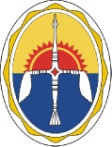  УПРАВЛЕНИЕ ОБРАЗОВАНИЯАдминистрации Эвенкийского муниципального районаКрасноярского краяул. Советская, д.2, п. Тура, Эвенкийский район, Красноярский край, 648000  Телефон:(39170) 31-457                          Факс:   (3912) 63-63-56 E-mail: ShapovalovaOS@tura.evenkya.ru ОГРН 1102470000467 ,       ИНН/КПП 2470000919/24700100108.09.2015г. №821 №на №______________ от ______________Руководителямобразовательных учреждений районаНаименование субъекта Российской ФедерацииНаименование муниципального образованияФИО (полностью) участника КонкурсаКласс (курс), в (на) котором обучается участник КонкурсаПочтовый адрес участника КонкурсаЭлектронная почта участника КонкурсаКонтактный телефон участника КонкурсаФИО    (полностью)    учителя,    преподавателя обеспечивающего педагогическое сопровождение участника КонкурсаКонтактный   телефон   учителя,   преподавателя обеспечивающего педагогическое сопровождение участника КонкурсаЭлектронная почта учителя, обеспечивающего педагогическое      сопровождение      участника КонкурсаПолное название образовательной организацииПочтовый адрес образовательной организации (с индексом)Электронная           почта           образовательной организацииТелефон образовательной организации (с кодом населенного пункта)Согласие участника Конкурса (законного представителя) на обработку персональных данных и публикацию конкурсного материалаПодпись участника КонкурсаПодпись руководителя образовательной организации (ФИО)№КритерийПоказателиОценка в баллах12341Формулировка темы сочинения и соответствие сочинения тематическим направлениям Конкурса1.1. Соответствие сочинения одному из тематических направлений Конкурса1-51Формулировка темы сочинения и соответствие сочинения тематическим направлениям Конкурса1.2. Знание литературного материала, входящего в тематику Конкурсаl-51Формулировка темы сочинения и соответствие сочинения тематическим направлениям Конкурса1.3. Оригинальность формулировки темы сочинения1-51Формулировка темы сочинения и соответствие сочинения тематическим направлениям Конкурса1.4. Адекватность темы сочинения выбранному жанруl-51Формулировка темы сочинения и соответствие сочинения тематическим направлениям Конкурса1.5. Соответствие темы и содержания сочинения1-52Соблюдение базовых характеристик жанра сочинения (в зависимости от выбранного жанра)2.1. Наличие в сочинении признаков выбранного жанраl-52Соблюдение базовых характеристик жанра сочинения (в зависимости от выбранного жанра)2.2. Соответствие содержания сочинения выбранному жанру3Композиция сочинения3.1. Цельность, логичность и соразмерность композиции сочинения1-53Композиция сочинения3.2. Соответствие композиции выбранному жанру сочинения1-53Композиция сочинения3.3. Соответствие композиции содержанию сочиненияl-53Композиция сочинения3.4. Оригинальность композиции сочиненияl-512344Авторское восприятие тематики и проблематики сочинения4.1. Заинтересованность автора в рассматриваемых вопросах и проблемах1-54Авторское восприятие тематики и проблематики сочинения4.2. Соотнесенность содержания сочинения с личностным интеллектуальным и эмоционально-эстетическим опытом1-54Авторское восприятие тематики и проблематики сочинения4.3. Воплощение в сочинении собственной читательской и человеческой позиции1-55Художественность сочинения5.1. Богатство лексикиl-55Художественность сочинения5.2. Разнообразие синтаксических конструкций1-55Художественность сочинения5.3. Использование тропов (эпитет, сравнение, метафора, олицетворение, аллегория, гипербола и другие) и стилистических фигур (антитеза, риторический вопрос, риторическое обращение, риторическое определение и другие)l-55Художественность сочинения5.4. Использование афоризмов, цитат, пословиц1-55Художественность сочинения5.5. Наличие оригинальных образовl-55Художественность сочинения5.6. Грамотность (наличие/отсутствие орфографических, пунктуационных, грамматических ошибок)1-56Максимальный баллМаксимальный балл1004-5 классы4-5 классы4-5 классы4-5 классы4-5 классыФИОучастникаОценка члена жюри № 1Оценка члена жюри № 2Оценка члена жюри № 3Итог6-7 классы6-7 классы6-7 классы6-7 классы6-7 классыФИОучастникаОценка члена жюри № 1Оценка члена жюри № 2Оценка члена жюри № 3Итог8-9 классы8-9 классы8-9 классы8-9 классы8-9 классыФИОучастникаОценка члена жюри № 1Оценка члена жюри № 2Оценка члена жюри № 3Итог10-11 клaccы10-11 клaccы10-11 клaccы10-11 клaccы10-11 клaccыФИОучастникаОценка члена жюри № 1Оценка члена жюри № 2Оценка члена жюри № 3Итогподписьрасшифровка подписиподписьрасшифровка подписиподписьрасшифровка подписи